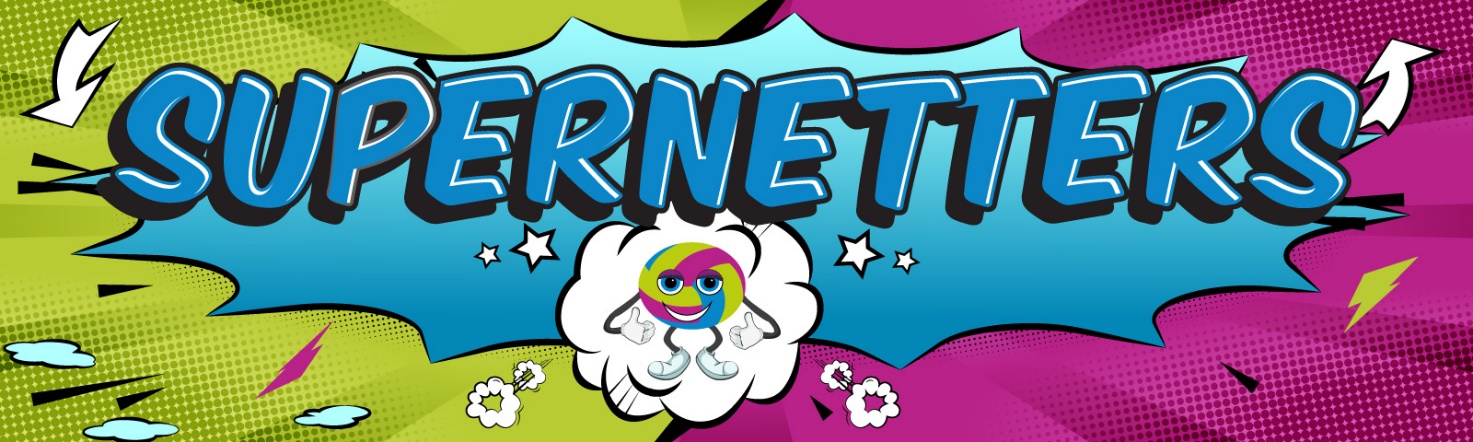 CODE OF CONDUCTSuperNetters recognises the importance of working together with players, parents and coaches to ensure that everybody is striving towards common goals and promoting high standards of behaviour.  We have therefore prepared a Code of Conduct to be signed by Players, Parents and Coaches.  Players undertake to:Arrive on time and be appropriately dressed for the session/match – suitable training or match kit, trainers with good grip and support, sports socks, no jewellery, short nails, hair tied back neatlyKnow and abide by the rules and spirit of the game of netballAbide by the instructions of the coach and officials – do not argue with themRemain with the team at all times on match days. If you are not on court, you should remain on the team bench and participate in any activities such as statistic collection that the coach may require. During match breaks you must remain with the team and available to the coach – do not walk away to talk to family or friends Demonstrate a positive attitude and respect others – treat the other participants, your coaches and officials with respect and consideration at all timesBe responsible for their own actionsBring any problems immediately to the attention of coaches and club management so they can be dealt with quickly Avoid the use of offensive, abusive and insulting language at all timesLearn to accept success and failure – win with modesty and lose with dignityBe a good sport. Demonstrate fair play and good sportsmanshipInform your coach if you are unwell or injuredInform your coach if you need to leave the session at any timeConduct themselves at all times in a way which reflects well on SuperNettersParents undertake to:
Ensure that their child follows the Player’s Code of Conduct as aboveEncourage and support their child and the team in a positive way within the spirit of fair play and respect for opponents, team members, coaches and officials alike Leave the coaching to the coaches. Refrain from offering coaching advice as this may be contrary to that given by SuperNetters coaches and prove confusing and sometimes distressing to the playersRespect that team benches are for players and coaching staff only and that coaches need to have the full attention of all players during matches. Keep clear of the team bench area before, during and after matches to allow coaches to do their jobInform coaches and club officials of any problems immediately so they can be dealt with promptlyNever criticise a player for making a mistake – mistakes are part of learningContribute to the day-to-day running of the club in whatever way feasible, whether through volunteering to help with scoring/timekeeping or other club activitiesPay all club subscriptions as and when they fall dueKeep the Club informed of any factors which may affect their child’s ability to playAdvise the Club of any changes to contact details that may be used should an emergency ariseCoaches undertake to: Provide a safe, fun environment in which to train and playBe aware of child protection issues, encourage fairplay and safe practiceProvide qualified and experienced coaches to take the sessionsTreat players equally and with respectSelect teams based on ability and commitment to the club and trainingDemonstrate patience, encouragement and motivation to the playersRecognise that the coaches are role models to young people and accept the responsibilities that come with thisNot discriminate against any player or show favouritismListen to player/parental concerns and work together to resolve any issues raisedEncourage parental involvement with all aspects of the Club - scoring, umpiring, child welfare, administration, fundraisingProvide opportunities for players to take part in matches/tournaments whenever possible and prepare club members for the activity / event 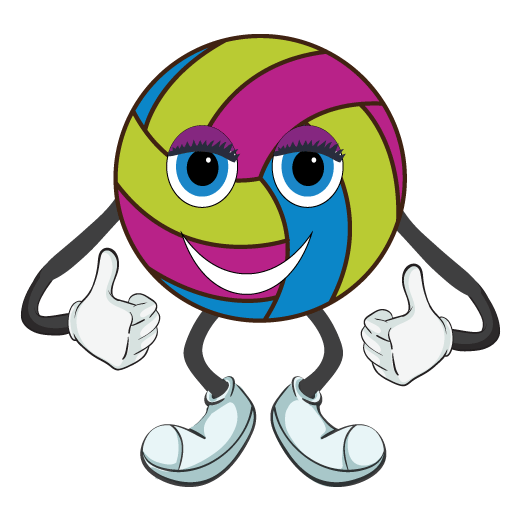 